Disciplina: 09328P – Estágio Docente I - DoutoradoCréditos: 02CRCarga Horária: 30h Ementa: Participação do aluno do mestrado em todo o processo que envolva a docência, em atividades de ensino na Educação Básica ou na Educação Superior.Bibliografia:Tardif, Maurice. Saberes docentes e formação profissional / Maurice Tardif. - Petropolis : Vozes, 2006.Didática e formação de professores : percursos e perspectivas no Brasil e em Portugal. António Cachapuz ... [et al.] ; organizado por Selma Garrido Pimenta. - São Paulo, SP : Cortez, 2011. A reinvenção do futuro: trabalho, educação, política na globalização do capitalismo / Marcos Cezar de Freitas organizador ; Dermeval Saviani ... [et al.]. - São Paulo: Cortez, 1996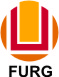 SERVIÇO PÚBLICO FEDERALMINISTÉRIO DA EDUCAÇÃOUNIVERSIDADE FEDERAL DO RIO GRANDE – FURGPROGRAMA DE PÓS-GRADUAÇÃO EDUCAÇÃO EM CIÊNCIAS: QUÍMICA DA VIDA E SAÚDE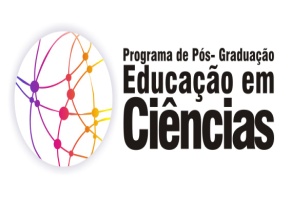 